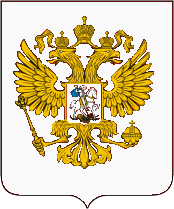 Федеральная служба по надзору в сфере защиты прав потребителей и благополучия человекаТерриториальный отдел Управления Федеральной службы по надзору в сфере защиты прав потребителей и благополучия человека по Свердловской области в городе Асбест и Белоярском районе от 18.11. 2020 г. №66-03-08/__________________Роспотребнадзор разъясняетCOVID-19 и прививка против гриппаС началом прививочной кампании против гриппа увеличилось количество сопутствующих вопросов. 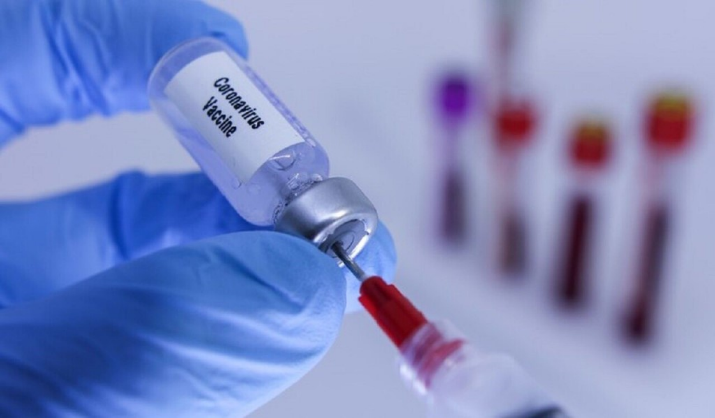 Самые частые: Стоит ли делать прививку против гриппа? В прошлом году не прививался и не заболел, значит в этом году тоже не надо прививаться? А вдруг, я сделаю прививку, иммунитет снизится и будет легче «подхватить» коронавирус? После прививки от гриппа, будет тяжелее протекать COVID-19? Давайте обсудим, для чего вообще нужна прививка против гриппа и почему сейчас она особенно важна. Данные статистики показали, что за прошлый эпидсезон в странах с самой высокой смертностью от COVID-19 был самый низкий уровень иммунизации от гриппа. Симптомы гриппа могут быть как лёгкими, так и   тяжёлыми. Но осложнения гриппа всегда крайне опасны: вирусная пневмония, вторичная бактериальная пневмония, синусит и обострение хронических заболеваний, таких как астма или сердечная недостаточность. Не исключён и смертельный исход, он чаще всего встречается в группах высокого риска, а это дети, пожилые, беременные женщины и лица с ослабленным иммунитетом, и люди с тяжёлыми хроническими заболеваниями. Грипп может также усугубить хронические заболевания, такие как эмфизема, хронический бронхит, астма, ишемическая болезнь сердца и застойная сердечная недостаточность. Прививка снижает вероятность инфицирования вирусами гриппа защищает от осложнений заболевания! Надёжная защита от гриппа особенно важна для каждого из нас во время сохранения реального риска инфицирования COVID-19. Если одновременно заболеть гриппом и COVID-19: - болезнь будет протекать тяжелее - выше вероятность летального исхода - чаще требуются реанимационные мероприятия - выше вероятность развития осложнений. Вакцинация против гриппа необходима всем, а людям из групп риска (дети, пациенты с хроническими заболеваниями) рекомендовано вакцинироваться как можно раньше, не дожидаясь подъёма заболеваемости. Привиться нужно и тем, кто не имеет сопутствующих заболеваний и фактически здоров. Именно здоровые носители, чаще болея бессимптомно, заражают пожилых членов семьи. Масштабная вакцинация против гриппа, необходима и для снижения количества госпитализаций с осложнениями гриппа, что позволит врачам направить максимальные силы на борьбу с COVID-19. Вакцинация - наиболее эффективная мера профилактики гриппа.И, в заключение, важно напомнить о соблюдении правил личной гигиены, которые нужно соблюдать всегда, даже если уровень заболеваемости сезонными инфекциями довольно низкий. Вакцинируйтесь от гриппа и будьте здоровы!                          В СМИНа сайты Администраций ГОЮридическим лицам, Индивидуальным предпринимателям,гражданамГлавный государственный санитарный врачпо городу Асбест и Белоярскому району   Е. А. Брагина